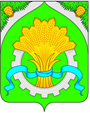 АДМИНИСТРАЦИЯ ШАТРОВСКОГО МУНИЦИПАЛЬНОГО ОКРУГАКУРГАНСКОЙ ОБЛАСТИПРОЕКТПОСТАНОВЛЕНИЕот _______________________ № ________                                                  с.Шатрово   Об утверждении Положения о системе управления профессиональными рискамиВ целях обеспечения системного подхода к решению задач охраны труда, привлечения трудового коллектива Администрации Шатровского муниципального округа Курганской области  к непосредственному участию в их решении, согласно нормам Трудового кодекса Российской Федерации (ст. 209, ст. 214 ТК РФ), положениям Приказа Министерства труда и социальной защиты Российской Федерации от 29 октября 2021 года № 776н «Об утверждении Примерного положения о системе управления охраной труда», постановления Администрации Шатровского муниципального округа Курганской области от 20 мая 2022 года №245 «Об утверждении Положения о системе управления охраной труда в Администрации Шатровского муниципального округа Курганской области», согласно направлениям Политики в области охраны труда Администрации Шатровского муниципального округа Курганской области, Администрация Шатровского муниципального округа Курганской областиПОСТАНОВЛЯЕТ:            1. Утвердить Положение о системе управления профессиональными рисками согласно приложению к настоящему постановлению.            2. Ответственному за организацию работы по внедрению идентификации опасностей и оценки профессиональных рисков работников Администрации Шатровского муниципального округа Курганской области, заместителю Главы Шатровского муниципального округа по экономике-руководителю отдела экономического развития Администрации Шатровского муниципального округа, Киселевой А.Н.:           - при организации процедуры проведения анализа, оценки и упорядочения выявленных опасностей исходя из приоритета необходимости исключения или снижения уровня создаваемого ими профессионального риска, руководствоваться требованиям Положения о системе управления профессиональными рисками;          - обеспечить возможность свободного доступа к тексту Положения о системе управления профессиональными рисками работников Администрации Шатровского муниципального округа для ознакомления в любое время в течение рабочего дня.           3. Руководителям структурных подразделений Администрации Шатровского муниципального округа (Сивяков В.А., Арефьев А.П., Киселева А.Н., Романова Т.И., Золотавин В.Н.) ознакомить работников с Положением о системе управления профессиональными рисками.            4. Обнародовать настоящее постановление в соответствии со статьей 44 Устава Шатровского муниципального округа Курганской области.            5. Настоящее постановление вступает в силу после его обнародования.            6. Контроль за выполнением настоящего постановления оставляю за собой.   Глава Шатровского муниципального округа                                                                                                   Л.А.Рассохин Т.И.Романова9 15 54Разослано по списку (см.оборот)СПРАВКА-РАССЫЛКАк постановлению Администрации Шатровского муниципального округа  «Об утверждении Положения о системе управления профессиональными рисками»           Разослано:        1.  Организационный отдел аппарата – 1                                  2.  Управляющий делами – 2                                 3.  Отдел экономического развития – 1                                  4.  Отдел правовой и кадровой работы – 1                                 5.  Отдел «Муниципальный архив» – 1                                   6.  Прокуратура – 1                                  7.  Ведущий специалист отдела правовой и кадровой работы –                                     аппарат - 1                                                                  8.  Официальный сайт Администрации округа– 1                                 9.   Информационный стенд Администрации округа - 1                                 10. Первый заместитель Главы Шатровского МО - 1Т.И.Романова9 15 54ЛИСТ СОГЛАСОВАНИЯк постановлению Администрации Шатровского муниципального округа «Об утверждении Положения о системе управления профессиональными рисками»    ПРОЕКТ ВНЕСЕН И ПОДГОТОВЛЕН:Управляющим делами – руководителем аппарата Администрации Шатровского муниципальногоокруга                                                                                                                   Т.И.Романовой    ПРОЕКТ СОГЛАСОВАН:Заместитель Главы Шатровского муниципального округа-руководитель отделаэкономического развития АдминистрацииШатровского муниципального округа                                                              А.Н.Киселева                                                                           Главный специалист отдела правовой и  кадровой работы аппарата Администрации Шатровскогомуниципального округа                                                                                      О.А.ЯдрышниковаПОЛОЖЕНИЕо системе управления профессиональными рисками             Положение о системе управления профессиональными рисками Администрации Шатровского муниципального округа Курганской области (далее – Положение) принято на основании приказа Министерства труда и социальной защиты Российской Федерации от 29 октября 2021 года № 773н «Об утверждении форм (способов) информирования работников об их трудовых правах, включая право на безопасные условия и охрану труда, и примерного перечня информационных материалов в целях информирования работников об их трудовых правах, включая право на безопасные условия и охрану труда», приказа Министерства труда и социальной защиты Российской Федерации от 29 октября 2021 года № 774н «Об утверждении общих требований к организации безопасного рабочего места», приказа Министерства труда и  социальной защиты Российской Федерации от 31 января 2022 года№ 36 «Об утверждении Рекомендаций по классификации, обнаружению, распознаванию и описанию опасностей», приказа Министерства труда и социальной защиты Российской Федерации от 28 декабря 2021 года № 926 «Об утверждении Рекомендаций по выбору методов оценки уровней профессиональных рисков и по снижению уровней таких рисков», приказа Министерства труда и социальной защиты Российской Федерации от 28 декабря 2021 года № 796 «Об утверждении рекомендаций по выбору методов оценки уровней профессиональных рисков и по снижению уровней таких рисков».               Согласно ст. 209 Трудового кодекса Российской Федерации (с изм. и доп., вступ. в силу с 01 марта 2022 года) (далее – ТК РФ), профессиональный риск - вероятность причинения вреда жизни и (или) здоровью работника в результате воздействия на него вредного и (или) опасного производственного фактора при исполнении им своей трудовой функции с учетом возможной тяжести повреждения здоровья. Управление профессиональными рисками - комплекс взаимосвязанных мероприятий и процедур, являющихся элементами системы управления охраной труда и включающих в себя выявление опасностей, оценку профессиональных рисков и применение мер по снижению уровней профессиональных рисков или недопущению повышения их уровней, мониторинг и пересмотр выявленных профессиональных рисков.Прочие термины и определения, используемые в Положении о системе управления профессиональными рискамиРаздел I.  Общие положенияПоложение устанавливает требования к построению системы управления профессиональными рисками в Администрации и процедурам управления профессиональными рисками, с целью осуществления которых в Администрации Шатровского муниципального округа Курганской области (далее - Администрация) определяется порядок реализации следующих мероприятий по управлению профессиональными рисками:выявление опасностей;оценка уровней профессиональных рисков;снижение уровней профессиональных рисков.Система управления профессиональными рисками является частью системы управления охраной труда  Администрации и включает в себя следующие основные элементы:политика в области управления профессиональными рисками, цели и программы по их достижению;планирование работ по управлению профессиональными рисками;процедуры системы управления профессиональными рисками;контроль функционирования системы управления профессиональными рисками;анализ эффективности функционирования системы управления профессиональными рисками со стороны  Администрации.В соответствии с требованиями настоящего Положения Администрация поддерживает в актуальном состоянии систему управления профессиональными рисками.Раздел II. Политика организации в области управления профессиональными рисками, целям и программам по их достижениюПолитика Администрации в области управления профессиональными рисками является частью политики работодателя в области охраны труда (далее - Политика). Политика организации:соответствует виду деятельности, характеру и масштабам рисков организации в области обеспечения безопасных условий труда и охраны здоровья работников;включает обязательства по предотвращению травм и ухудшения состояния здоровья работников, а также по постоянному улучшению системы управления профессиональными рисками;включает обязательства по обеспечению соответствия применимым к деятельности организации законодательным и другим нормативным требованиям, относящимся к существующим опасностям, возникающим при осуществлении деятельности и влияющим на обеспечение безопасных условий труда и здоровье работников;регулярно анализируется для обеспечения постоянного соответствия изменяющимся условиям, документируется и поддерживается в актуальном состоянии;доступна всем работникам, включая работников подрядных организаций, и находится в свободном доступе для ознакомления работников.5. Администрацией поставлены цели в области обеспечения безопасных условий труда и охраны здоровья работников в соответствии с видом деятельности и организационной структурой, принимаются меры по обеспечению их достижения и актуализации. При этом цели с учетом такой практической возможности измеримы и согласованы с политикой в области обеспечения безопасных условий труда и здоровья, включая обязательства предотвращать травмы и ухудшение состояния здоровья работников, соответствовать законодательным, нормативным и другим требованиям, применимым к деятельности организации.6. Устанавливая цели, Администрация учитывает свои технологические, финансовые, производственные возможности, а также оцененные риски.7.   Администрация обеспечивает разработку, внедрение и поддержание в актуальном состоянии Программ для достижения целей в области управления профессиональными рисками (далее - Программы). Программы  включают:установление ответственности и полномочий для достижения целей между отдельными специалистами и руководителями;описание технологических, финансовых и производственных средств для достижения поставленных целей и временные пределы, когда надлежит достигнуть этих целей.8. Цели и программы системы управления профессиональными рисками разъясняют работникам организации на соответствующих уровнях, в том числе при проведении обучения, консультирования и других подобных мероприятий.9. В   Администрация регулярно проводится анализ выполнения Программ на соответствующих уровнях, и, при необходимости, предпринимаются меры по их корректировке.Раздел III. Планирование работ по внедрению системы управления профессиональными рисками10. Деятельность по формированию и внедрению системы управления профессиональными рисками в Администрации предварительно необходимо планировать.         Планирование основывается на результатах анализа исходной информации, которая готовится на уровне  Администрации в целом и на уровне ее структурных подразделений в частности, а также включает анализ следующей основной исходной информации:          - данные по организационной структуре, штатной численности, видам деятельности  Администрации, производимым работам на рабочих местах, данные о производственном процессе и оборудовании;         - результаты анализа производственного травматизма;         - результаты анализа профессиональных заболеваний;         - результаты предварительных и периодических медицинских осмотров;         - результаты проведенных ранее мероприятий по снижению рисков.11. В  Администрация назначается лицо, ответственное за систему управления профессиональными рисками, которое наделяется обязанностями и правами, необходимыми для ее функционирования и поддержания в актуальном состоянии. Ответственный за систему управления профессиональными рисками представляет отчет о функционировании системы для анализа эффективности ее работы и использования в качестве основы для улучшения системы. Назначаются также и лица, ответственные за проведение идентификации опасностей и оценки рисков на рабочих местах, обеспечивается создание комиссий по идентификации опасностей и оценки рисков.12. Идентификация опасностей проводятся на рабочих местах согласно рекомендациям по классификации, обнаружению, распознаванию и описанию опасностей, утвержденным приказом Министерства труда и социальной защиты Российской Федерации от 31 января 2022 года № 36.13. В  Администрация назначаются и лица, ответственные за проведение внутреннего аудита (далее - проверки) системы управления профессиональными рисками, обеспечивается создание группы специалистов для проведения на постоянной основе проверки и подготовки объективной информации для проведения анализа системы управления профессиональными рисками со стороны  Администрации.14. Устанавливаются обязанности всех лиц, на которых возложена ответственность по управлению рисками в структурных подразделениях, а также в зонах выполнения работ, с учетом законодательных, нормативных и других требований, применимым к  Администрации.15. Устанавливаются обязанности лица, ответственного за организацию и проведение наблюдения за состоянием здоровья работников, как в рамках периодических медицинских осмотров (обследования(й)), по оценке состояния здоровья работников для обнаружения и идентификации отклонений от нормы.Раздел IV. Организация и внедрение процедур системы управления профессиональными рискамиВ Администрации в рамках системы управления профессиональными рисками обеспечивать функционирование следующих процедур:обучения и подготовки персонала;идентификации опасностей и оценки профессиональных рисков;управления профессиональными рисками;документирования системы управления профессиональными рисками;информирования работников и их участия;подготовки к аварийным ситуациям и реагирования на них Глава 1. Процедура обучения и подготовки персоналаОбучение и (или) подготовка, как и другие планируемые мероприятия, направлены на достижение соответствия необходимому уровню компетентности работников и на повышение осведомленности персонала организации в вопросах работы системы управления охраной труда в каждой ее части.18. Любое лицо, участвующее в принятии управленческих решений, которые могут повлиять на профессиональную безопасность и здоровье работников, должно быть подготовленным и компетентным, имеющим соответствующее образование и (или) подготовку, проводимую в соответствии с порядком, утвержденным федеральным органом исполнительной власти, осуществляющим функции по выработке государственной политики и нормативно-правовому регулированию в сфере труда.19. В Администрации специально учитываются требования к компетентности тех лиц, которые выполняют такие функции, как:- выполнение идентификации опасностей и оценки рисков;- выполнение работ по мониторингу системы управления профессиональными рисками;- организация и проведение внутренних проверок;- допуск персонала к работам, определенных при оценке профессиональных рисков, как связанных с повышенной опасностью.20. При подготовке Программ подготовки работников учитываются функции, выполняемые работниками с учетом их ответственности и полномочий, а также действия работников внешних организаций. Программы подготовки работников включают в себя обучающий материал по следующим вопросам:- порядок действий при возникновении аварийной ситуации, а также потенциальных последствиях отклонений от установленного технологического процесса;- последствия действий работников и их поведения, связанные с профессиональными рисками для здоровья и безопасности;- необходимость выполнения обязательств и политики в области охраны труда, принятых в  Администрации, а также процедур, установленных в рамках системы управления профессиональными рисками.21. В Администрации организован процесс повышения осведомленности в области обеспечения безопасных условий труда и охраны здоровья работников внешних организаций.Глава 2. Процедура идентификации опасностей и оценки профессиональных рисковПри проведении процедуры идентификации опасностей и оценки профессиональных рисков в Администрации должна учитываться:- повседневная (стандартная, обычная) и редко выполняемая деятельность работников, а также деятельность работников внешних организаций, имеющих доступ к зоне выполнения работ;- человеческий фактор при выполнении профессиональной деятельности работниками (возможность операционной ошибки, утомление вследствие высокого напряжения, ошибки при часто повторяющихся действиях и др.);- опасности, выявленные, как вблизи, так и вне зоны выполнения работ, которые способны неблагоприятно повлиять на здоровье и безопасность работников, включая работников внешних организаций;- инфраструктура, оборудование и материалы, находящиеся в зоне выполнения работ, вне зависимости от того, кем они предоставлены;- изменения или предполагаемые изменения видов деятельности и технологических процессов;- проекты зоны выполнения работ, технологические процессы, сооружения, машины, технологическое оборудование и организацию работ.23. Идентификацию опасностей, представляющих угрозу жизни и здоровью работников, и составление их перечня осуществлять с привлечением лиц, ответственных за проведение соответствующих мероприятий, с учетом мнения работников, которых необходимо привлечь к процессу идентификации. 24. Выявленные опасности рекомендуется классифицировать следующими способам:- по видам профессиональной деятельности работников с учетом наличия вредных (опасных) производственных факторов;- по причинам возникновения опасностей на рабочих местах (рабочих зонах), при выполнении работ, при нештатной (аварийной) ситуации;- по опасным событиям вследствие воздействия опасности (профессиональные заболевания, травмы).25. Классификация опасностей по видам деятельности состоит из:1) опасности, связанные с профессиональной деятельностью работника:а) выполнение работ с инструментами, предметами труда и средствами производства и, имеющими:- недостаточную механическую прочность;- форму, способную травмировать (острые части и кромки, колющие части, заусенцы, шероховатости и другие травмирующие части).б) выполнение работ, связанных с наличием движущихся машин (оборудования) и их частей, имеющих форму и (или) конструкцию, способную нанести травму;в) выполнение работ по монтажу, ремонту и обслуживанию электрических сетей с опасным напряжением (выше 36 В постоянного тока и 50 В переменного тока);г) выполнение работ с применением взрывоопасных и легковоспламеняющихся веществ;д) выполнение работы на высоте;2) опасности, связанные с организацией производственной деятельности у работодателя:а) наличие (деятельность) поставщиков, подрядчиков, посетителей и других лиц, способные привести к опасному событию;б) повышенные (пониженные) значения нормируемых производственных факторов, связанные с особенностями производства и применяемых технологий, способные привести к опасному событию;в) конструкции зданий, сооружений, кораблей или судов, морских буровых установок, оборудования, способные к разрушению, возгоранию, затоплению, взрыву, способные привести к опасному событию;г) наличие скользких полов, лестниц, перепадов высот по пути движения, способное привести к опасному событию;д) движение транспорта, в том числе в цехе и на территории работодателя, способное привести к опасному событию;3) опасности, не связанные с профессиональной деятельностью работника и организацией производственной деятельности у работодателя:а) тяжелые природные физико-географические и климатические условия;4) опасности, связанные с профессиональными качествами работника, выполняющего данную работу:а) недостаточные для выполнения работы: образование, профессиональная подготовка, квалификация, стаж, опыт;б) несоответствие действий трудовым обязанностям и должностным инструкциям, нарушения требований охраны труда, промышленной и пожарной безопасности, способные привести к опасному событию.26. Опасности рекомендуется классифицировать в зависимости от причин возникновения: 1) Физические опасности:а) электрические опасности (электрический ток, шаговое напряжение, наведенное напряжение) возникают вследствие прямого контакта с токоведущими частями деталей машин или оборудования, находящихся под напряжением, незащищенных частей тела при нарушении условий эксплуатации, повреждении или неисправности переносного электрического инструмента, переносных или стационарных электрических светильников, электрических сетей, находящихся под напряжением, включая системы аварийного питания в сочетании с отсутствием средств защиты.б) радиационные опасности возникают:- при воздействии природных и техногенных источников ионизирующего излучения;- при недостаточности мер защиты от воздействия природных и техногенных источников ионизирующего излучения;в) шум, вибрация возникают при работе машин, механизмов.г) механические опасности (подвижные части машин и оборудования), вызывающие удары, порезы, проколы, уколы, затягивания, наматывания, абразивные воздействия подвижными частями оборудования, возникают при нарушении требований охраны труда и безопасной эксплуатации машин и оборудования с движущими (вращающимися) частями и неприменении средств защиты;д) гравитационные опасности вызывают падение людей/предметов с высоты вследствие недостаточного закрепления или отсутствия ограждения на высоте, а также из-за перепада высот на территории выполнения работ;е) пожар является результатом химической реакции веществ вследствие:- нарушения требований охраны труда и (или) пожарной безопасности при выполнении огневых работ, курения, искр, производимых оборудованием и инструментами;- неисправностей технологического оборудования, электрооборудования и электрических сетей;2) химические опасности:а) химические опасности могут быть обусловлены нарушениями требований охраны труда и промышленной безопасности, неприменением и (или) отсутствием у работников средств защиты, приводящих к попаданию в воздух рабочей зоны и прямому воздействию на работников, использующихся в производственном процессе химических веществ со следующими опасными свойствами:- взрывоопасными;- окисляющими;- легковоспламеняющимися;- токсичными;- раздражающими;- повышающими чувствительность.б) химические опасности также могут быть обусловлены попаданием в воздух рабочей зоны сочетания (смеси) неопасных по отдельности химических веществ, которые при смешивании вызывают в воздухе рабочей зоны химическую реакцию с выделением лучистого тепла, большого количества энергии, приводящих к взрывам и (или) пожарам, а также образованию химических веществ с опасными свойствами, в том числе вследствие нарушения требований охраны труда и промышленной безопасности;3) эргономическая опасность:- эргономическая опасность может быть обусловлена несоблюдением требований охраны труда в части обеспечения соблюдения допустимых показателей тяжести и напряженности трудового процесса, и реализации защитных (профилактических) мер при их превышении, а также ввиду несоответствия рабочего места физическим особенностям работника;4) биологические опасности:а) биологическая опасность может возникать в случае нарушения требований охраны труда и (или) неприменения средств защиты при работе с микроорганизмами и токсичными продуктами их жизнедеятельности, в том числе:- бактериями;- грибками;- патогенными микроорганизмами (в т.ч. вирусами), их носителями;- гельминтами и их яйцами;- кровососущими насекомыми и иными членистоногими, являющимися переносчиками патогенных микроорганизмов;- грызунами, дикими и бродячими животными, являющимися переносчиками патогенных микроорганизмов и гельминтов.б) биологические опасности также могут быть обусловлены травмирующими ударами, раздавливанием, ранениями или укусами животных, а также заболеванием (отравлением) в результате взаимодействия с ядовитыми растениями, животными, насекомыми, в том числе вследствие нарушения требований охраны труда и (или) неприменения средств защиты;5) природная опасность:а) опасности окружающей природной среды возникают в случае нарушения требований охраны труда и неприменения средств защиты и обусловлены следующим:воздействие порывов ветра, вызывающее смещение, раскачивание, свободное вращение оборудования и его элементов, падение (разрушение) зданий, сооружений, оборудования и его элементов;неустойчивость людей и оборудования, вызванная порывами ветра при работе на высоте;образованные льдом и снегом скользкие поверхности и покрытия, особенно на высоте;удары молнии, способные привести к разрушению объектов, повреждению машин и оборудования, травмированию людей;прямое воздействие солнечного лучистого тепла;воздействие низких/высоких температур воздуха.27. Перечень объектов возникновения опасностей рекомендуется классифицировать на: 1) здания и сооружения:а) производственныепромышленные (котельные, насосные);административно-бытовые;вспомогательные.б) складские2) машины и оборудование;3) инструменты и приспособления.28. Процедура идентификации опасностей должна обеспечивать выявление, идентификацию и описание всех имеющихся на рабочем месте опасностей с определением потенциального ущерба безопасным условиям труда и здоровью работников. Идентификация опасностей проводится в соответствии с Порядком оценки уровня профессионального риска, утвержденного федеральным органом исполнительной власти, осуществляющим функции по выработке государственной политики и нормативно-правовому регулированию в сфере труда.29. При рассмотрении перечисленных в пункте 24 Положения опасностей устанавливается порядок проведения анализа, оценки и упорядочивания всех выявленных опасностей, исходя из приоритета необходимости исключения или снижения уровня создаваемого ими профессионального риска и с учетом не только штатных условий своей деятельности, но и случаев отклонений в работе, в том числе связанных с возможными авариями.30. Процедуру оценки профессиональных рисков в  Администрации необходимо производить с учетом того, что она должна:соответствовать сложности оцениваемой деятельности и возможным последствиям;давать результаты в простой и понятной форме, обеспечивающей возможность прослеживаемости, воспроизводимости и использования для управления профессиональными рисками;31. В случае сомнений в оценке профессионального риска, или когда предварительные оценки указывают на высокий риск необходимо рассматривать варианты оценки профессиональных рисков, при проведении которых использовать методы, предусмотренные действующими нормативными актами, а также поверенные в установленном порядке средства измерения.32. При оценивании профессиональных рисков рассматриваются все возможные воздействия идентифицированных опасностей на здоровье и безопасность работников, а также учитывается характер воздействия опасностей по времени.33. Оценка профессиональных рисков должна осуществляться посредством сопоставления результатов анализа с критериями приемлемости рисков.34. В Администрации выявление опасностей и оценка профессиональных рисков для здоровья и безопасности работников, связанных с осуществляемыми в  Администрации изменениями в системе управления профессиональными рисками или в деятельности  Администрации в целом, производится до того, как эти изменения будут реализованы.35. Идентификация опасностей и оценка профессиональных рисков  проводится с привлечением специалистов, компетентных в соответствующих методиках и технических приемах идентификации опасностей и оценки профессиональных рисков.36. Привлечение работников  Администрации к процессу идентификации опасностей осуществляется согласно главы 6 Положения.37. В  Администрации процесс документирования выявления опасностей, результатов оценки уровня профессиональных рисков и поддержание получаемой информации в актуальном состоянии проводить в соответствии с Порядком оценки уровня профессионального риска, утвержденного федеральным органом исполнительной власти, осуществляющим функции по выработке государственной политики и нормативно-правовому регулированию в сфере труда.Глава 3. Процедура управления профессиональными рисками38. Результаты оценки профессиональных рисков подлежат периодическому анализу для обоснования принимаемых управленческих решений, касающихся всех возможных рисков. Процедуру управления профессиональными рисками в Администрации необходимо проводить с учетом следующих факторов:управление профессиональными рисками осуществляется с учетом текущей, прошлой и будущей деятельности Администрации;тяжесть возможного ущерба растет пропорционально увеличению числа людей, подвергающихся опасности;все оцененные профессиональные риски подлежат управлению;процедуры выявления опасностей и оценки уровня профессиональных рисков подлежат постоянному совершенствованию и поддерживаются в рабочем состоянии с целью обеспечения эффективной реализации мер по их снижению;эффективность разработанных мер по управлению профессиональными рисками подлежит постоянной оценке.39. При выборе средств управления профессиональными рисками или в случае планирования изменений существующих средств управления должны рассматриваться возможности снижения профессиональных рисков. К мерам по исключению или снижению уровней профессиональных рисков относятся:исключение опасной работы (процедуры);замена опасной работы (процедуры) менее опасной;реализация инженерных (технических) методов ограничения риска воздействия опасностей на работников;применение плакатов и предупреждающих об опасности знаков и реализация административных методов ограничения времени воздействия опасностей на работников;использование средств индивидуальной защиты (далее - СИЗ);страхование профессионального риска.40. Таким образом, для предотвращения угроз профессиональной безопасности в системе управления профессиональными рисками ко всем видам деятельности и производственным процессам, связанным с опасностями, следует применять средства оперативного контроля в следующем порядке:изменение конструкции оборудования или технологий, направленные на предотвращение возникновения опасности или ее ликвидацию;применение средств сигнализации (предупреждения) о существовании опасности;применение организационных и обучающих мер управления;использование средств индивидуальной защиты (СИЗ).41. Средства оперативного контроля применять к следующим областям деятельности Администрации и видам работ:работы повышенной опасности (использование методик, инструкций или утвержденных методов работы в зонах повышенной опасности; применение необходимого оборудования; предварительная оценка соответствия требованиям к работам повышенной опасности, обучение и другие средства контроля);применение опасных материалов (условия использования опасных материалов, включая информацию по применению аварийного оборудования; ограничения зон, в которых допускается использование опасных материалов; безопасные условия хранения опасных материалов и контроль доступа; условия предоставления доступа к опасным материалам; экранирование опасных материалов и другие средства соответствующего контроля);использование, зданий оборудования, получаемых товаров и услуг (регулярное техническое обслуживание и ремонт оборудования, его проверка и испытание в целях предотвращения условий, угрожающих безопасности; проверка состояния зданий, сооружений, помещений и поддержание в надлежащем состоянии пешеходных путей, управление движением; предоставление, контроль и техническое обслуживание средств индивидуальной защиты; проверка и испытание систем защиты от падений, систем обеспечения электробезопасности, спасательного оборудования, системы блокирующих выключателей, оборудование для обнаружения и тушения пожара, устройства для  контроля облучения, системы вентиляции, а также погрузочно-разгрузочного  оборудования (кранов, погрузчиков, лебедок, и другого подъемного оборудования); проверка полученных товаров, оборудования, услуг, и (периодическая) проверка их характеристик, относящихся к профессиональной безопасности и здоровью работников, прочие средства соответствующего контроля);работники внешних организаций (определение критериев выбора подрядчиков; сообщение требований безопасности и охраны труда подрядчикам; оценка и мониторинг профессиональной деятельности подрядчиков в области обеспечения безопасных условий труда и здоровья; определение требований к посетителям; инструктаж и обучение; предупредительные вывески и наглядные средства предоставления информации; мониторинг поведения посетителей и руководство их работой, другие средства контроля влияния действий, поведения работников внешних организаций на внутреннюю безопасность условий труда);общие меры (поддержание порядка в помещениях и техническое обслуживание свободных дорожек для прохода; поддержание тепловой окружающей среды (температура, качество воздуха); поддержание в актуальном состоянии планов действий в аварийных ситуациях; недопустимость нарушений правил внутреннего трудового распорядка; применение программ охраны здоровья (программы  медицинского обследования и т.п.); применение программ обучения и повышения  осведомленности работников о мерах обеспечения безопасных условий труда, включая работников внешних организаций, меры контроля различного рода допуска, прочие меры оперативного контроля безопасности деятельности в целом).  42. В  Администрации необходимо использовать превентивные меры управления профессиональными рисками (например, наблюдение за состоянием здоровья работника, осведомление и консультирование об опасностях и профессиональных рисках на рабочих местах, инструктирование и обучение по вопросам системы управления профессиональными рисками), уделять им особое внимание во всей системе управления.43. Проводимые при реализации средств управления профессиональными рисками мероприятия направлены на выполнение законодательных, нормативных и установленных в организации на их основе требований по обеспечению безопасных условий труда.44. Для эффективного выполнения мероприятий по управлению профессиональными рисками использовать, согласно данному разделу положения, сочетание различных мер, поскольку выбран комплексный подход к реализации процедуры соответствующего вида управления.Глава 4.  Процедура подготовки к аварийным ситуациям и реагированию на них45. В Администрации в рамках организации процедуры подготовки к аварийным ситуациям и реагированию на них обеспечивается проведение следующих мероприятий, принятие мер:выявление потенциально возможных аварийных ситуаций;проверка подготовки администрации, ответственных лиц, работников, технических средств (наличие, расположение, состояние);реагирование на такие аварийные ситуации (возникшие и тренировочные, в рамках практических занятий).46. В Администрации проработать схемы реагирования на реально возникшие аварийные ситуации, вести работу по предупреждению и уменьшению связанных с ними неблагоприятных последствий для обеспечения безопасных условий труда и охраны здоровья работников. Для этого, при наличии практической возможности, периодически проводить тренировочные (практические) занятия по обеспечению реагирования на аварийные ситуации, с привлечением к этому, при возможности, соответствующих заинтересованных сторон.47. Проводить в  Администрации и периодический анализ работы в рамках осуществления процедуры, чтобы при необходимости, пересматривать подготовку организации к возникновению аварийных ситуаций и реагированию на них, в особенности после периодических тренировочных (практических) занятий, а также после уже имевших место аварийных ситуаций.Глава 5. Процедура документирования системы управления профессиональными рисками48. В Администрации необходимо вести всю соответствующую текущему периоду времени документацию системы управления профессиональными рисками для обеспечения доказательства того, что данная система внедрена, поддерживается в актуальном состоянии и соответствует требованиям действующего законодательства и настоящего Положения.49. В документальное сопровождение системы управления профессиональными рисками   включить наличие и ведение следующих локальных актов и документации:Политика организации в области охраны труда с определением поставленных целей в области управления профессиональными рисками и описанием возможностей их достижения;документально закрепленное подтверждение выполнения требований настоящего Положения (организационно-распорядительная и другая документация системы управления профессиональными рисками).50. Документацию поддерживать в актуальном состоянии посредством:проверки соответствия документов нормам и требованиям действующего законодательства, регламентирующего сферу охраны труда, обеспечения безопасных условий труда в части основания, содержания, распределения зон ответственности и контроля исполнения до их утверждения и введения в действие; анализа, актуализации (при необходимости) и утверждения документов по итогам внесения необходимых изменений;обеспечения идентификации изменений и статуса действующей в настоящий момент редакции документов;обеспечения того, чтобы соответствующие версии (редакции) применяемых документов находились по месту использования (отделы, подразделения  Администрации);обеспечения сохранности документов в состоянии, позволяющем их прочитать и легко идентифицировать;обеспечения того, чтобы документы, определенные в организации как необходимые для планирования и функционирования системы управления профессиональными рисками, могли быть подобраны и использованы согласно целям их применения;предотвращения непреднамеренного использования устаревших (утративших актуальность) документов.51. В Администрации  в рамках процедуры документирования системы управления профессиональными рисками обеспечивать ведение постоянного учета законодательных, нормативных и других требований по обеспечению безопасных условий труда и охраны здоровья работников, что необходимо, в том числе, для доведения соответствующей актуальной информации до работников и работников внешних организаций, других заинтересованных лиц.Глава 6. Процедура информирования работников и обеспечения их участия в работе системы управления профессиональными рисками52. Для обеспечения эффективной работы системы управления профессиональными рисками, а также использования процессов обмена информацией и консультаций в рамках функционирования системы в Администрации осуществлять:- организацию обмена информацией и консультирование в отношении рисков для безопасных условий труда и охраны здоровья работников между различными уровнями и структурными подразделениями организации, а также осуществление этих процессов в отношении работников внешних организаций;- документационное и информационное обеспечение процесса соответствующих обращений внешних заинтересованных сторон, а также ответов на данные запросы, обращения.53. В рамках информирования работников внешних организаций в пределах системы управления профессиональными рисками определена внутренняя структура процесса осуществления такого информирования с назначением ответственных исполнителей, определением их обязанностей по проведению информирования подрядчиков и посетителей организации о необходимости выполнения установленных требований в области обеспечения безопасных условий труда и охраны здоровья работников. При этом информация должна соответствовать фактически существующим опасностям и профессиональным рискам, связанным с выполняемой работой и предусматривать уведомление о последствиях невыполнения условий соответствия требованиям безопасности.54. В Администрации осуществляется информирование работников внешних организаций об имеющихся средствах оперативного контроля (системы контроля прохода на территорию, наличие нарядно-допускной системы выполнения работ и других средств осуществления соответствующего контроля). В рамках информирования работников внешних организаций об имеющихся профессиональных рисках также установлен порядок, обеспечивающий проведение консультаций на месте выполнения работ.55. Итак, в отношении работников внешних организаций процесс обмена информацией и консультирования по имеющимся рискам для безопасных условий труда и охраны здоровья работников включает в себя:информирование о требованиях безопасности, относящихся к посетителям;описание процедуры эвакуации и видов реакции на сигналы тревоги;информирование о контроле перемещения;информирование о контроле доступа и требованиях по сопровождению;информирование о средствах индивидуальной защиты, которые необходимо применять (каски, защитные очки и другие СИЗ, необходимые к применению в зависимости от видов работ).56. В рамках обеспечения участия работников в работе системы управления профессиональными рисками в Администрации создаются все необходимые условия для вовлечения работников в деятельность в области обеспечения безопасных условий труда и охраны здоровья работников путем:- привлечения их к идентификации опасностей, оценке профессиональных рисков и выбору средств управления профессиональными рисками;- привлечения их к проведению анализа обстоятельств и последствий произошедших несчастных случаев;- привлечения их к разработке и анализу политики и целей в области охраны и безопасности условий труда;- консультирования их по всем изменениям, которые могут повлиять на организацию охраны и обеспечение безопасности труда;- привлечения их официальных представителей к рассмотрению вопросов охраны и безопасности труда.- консультирования работников внешних организаций в случае реализации каких-либо изменений, которые могут повлиять на обстоятельства, влияющие на обеспечение охраны и безопасных условий труда.57. С целью реализации процедуры информирования работников и обеспечения их участия в работе системы управления профессиональными рисками в Администрации также установлены круг соответствующих обязанностей работников, и меры ответственности. 58. Работники обязаны оказывать поддержку проведения политики Администрации  в области обеспечения безопасных условий труда и охраны здоровья работников за счет ответственного выполнения возложенных обязательств, соблюдать требования охраны труда, установленные законами и иными нормативными правовыми актами, а также требования настоящего Положения.59. Работники должны правильно применять средства индивидуальной и коллективной защиты.60. Работники должны проходить обучение безопасным методам и приемам выполнения работ и оказанию первой помощи пострадавшим на производстве, инструктаж по охране труда, стажировку на рабочем месте, проверку знаний требований охраны труда.1) работники обязаны содействовать наиболее полному выявлению источников опасностей и причин неправильных действий, участвовать в установленных пределах в процедуре оценки профессиональных рисков;2) работники должны оказывать содействие проведению анализа причин, обстоятельств и последствий несчастных случаев на производстве;3) работники должны знать, кто является их полномочным представителем по вопросам безопасных условий труда и охраны здоровья;4) работники обязаны немедленно извещать своего непосредственного или вышестоящего руководителя о любой ситуации, угрожающей жизни и здоровью людей, о каждом случае травмирования (микротравмирования), или об ухудшении состояния здоровья, в том числе о проявлении признаков острого заболевания (отравления), а также о выявленном у каждого работника профессиональном заболевании;5) работники обязаны проходить предварительные (при поступлении на работу) и периодические (в течение трудовой деятельности) медицинские осмотры (обследования), а также проходить внеочередные медицинские осмотры (обследования) по направлению организации в случаях, предусмотренных трудовым законодательством Российской Федерации;6) работники несут ответственность за несоблюдение выполнения порученных им работ (действий), регламентированных процедурами в рамках системы управления профессиональными рисками, согласно действующему законодательству.Раздел V. Контроль функционирования системы управления профессиональными рисками61. В Администрации следует проводить контроль функционирования системы управления профессиональными рисками посредством реализации процедур мониторинга и внутренней проверки системы.62. Процедура мониторинга в системе управления профессиональными рисками включает в себя качественные и количественные измерения и оценки состояния исполнения требований настоящего Положения, выполняемые с целью получения информации о состоянии и эффективности работы системы в целом. Проведение мониторинга в организации включает в себя следующие основные составляющие:мониторинг условий труда и оценку профессиональных рисков;мониторинг (расследование) несчастных случаев, ухудшения здоровья работников, болезней, профзаболеваний;мониторинг несоответствий в области обеспечения безопасных условий труда и охраны здоровья работников;мониторинг Программ по достижению целей в области обеспечения безопасных условий труда и охраны здоровья работников;мониторинг программ реабилитации работников и финансовых затрат, связанных с ущербом для здоровья и безопасности работников.63. Внутренние проверки системы управления профессиональными рисками в  Администрации направлены на определение соответствия требованиям настоящего Положения и оценку результативности системы в целом. Проверка проводится в соответствии с Программой аудита и установленными критериями проведения аудита.64. В результаты проверки включаются свидетельства аудита (факты) подтверждающие выполнение или невыполнение требований настоящего Положения. Результаты проверки используются при проведении анализа системы управления профессиональными рисками высшим руководством с целью формирования корректирующих действий по улучшению системы управления профессиональными рисками.Раздел VI. Процедура анализа эффективности функционирования системы управления профессиональными рисками65. В Администрации необходимо проводить анализ функционирования системы управления профессиональными рисками, вводными данными для которого являются результаты мониторинга системы управления профессиональными рисками, аудитов и проверок, а также результатов проводимой ранее в организации аналитической работы (предыдущего анализа).66. Результаты анализа системы управления профессиональными рисками   согласовывать с процессом обеспечения обязательств  Администрации по выполнению улучшения работы системы, включающим в себя все решения и действия, относящиеся к возможным изменениям политики, целей в области обеспечения безопасных условий труда и охраны здоровья работников, а также всех элементов системы управления профессиональными рисками.Раздел VII. Процедура улучшения эффективности функционирования системы управления профессиональными рисками67. Эффективная работа системы управления профессиональными рисками в Администрации возможна только при четком соблюдении всеми участниками процесса управления требований действующего законодательства, настоящего Положения, комплексного подхода, а соответственно, правильного, последовательного и результативного проведения всех взаимосвязанных процедур системы, а именно:разработки и обоснования мероприятий по улучшению и оздоровлению условий труда;внедрения и организации контроля исполнения мероприятий по улучшению и оздоровлению условий труда;установления контроля факторов профессионального риска.проведения подготовки корректирующих действий.Управляющий делами - руководитель аппарата Администрации Шатровскогомуниципального округа                                                                                                  Т.И. Романова        11.Отдел по ГО, защите населения от ЧС-112.Отдел по развитию территории - 113.Отдел ЗАГС - 114.Организационный отдел - 1Приложение к постановлению Администрации Шатровского муниципального округа Курганской области от ____________________________ № _________«Об утверждении Положения о системе управления профессиональными рисками»    №ТерминОпределениеОпасностьИсточник, ситуация или действие, несущее в себе потенциальный вред в виде нанесения травмы или ухудшения состояния здоровья работника либо их сочетанияИдентификация опасностейПроцесс признания того, что опасность существует, и определения ее характеристикОценка рисковПроцесс оценивания рисков, связанных с опасностью, где принимается во внимание полнота всех существующих средств управления ими, позволяющий решить вопрос о том, являются ли риски приемлемыми или нетВнутренний аудитСистематический, независимый и документируемый процесс получения «свидетельств аудита» и их объективного оценивания для определения степени соответствия «критериям аудита»Уровень компетентностиПоказатели проявляемых профессиональных качеств и выраженная способность применять свои знания и навыки в работеМониторинг системы управления профессиональными рискамиПроцесс постоянного отслеживания показателей (результатов качественных и количественных измерений и оценок выполнения требований настоящего Положения) с целью получения информации о состоянии условий труда и эффективности работы системы управления профессиональными рискамиРаботники внешних организацийРаботники и посетители, не состоящие в постоянных трудовых отношениях с Работодателем, на территории которого выполняется работа или другая деятельностьПриемлемый рискРиск, сниженный до уровня, который может поддерживать организация, учитывая свои правовые обязательства и свою собственную политику в области обеспечения безопасных условий труда и охраны здоровья работниковПрименение СИЗИспользование работником средств для предотвращения или уменьшения воздействия вредных и опасных производственных факторов, а также для защиты от загрязнения.Примечание: при применении средств индивидуальной защиты для обеспечения защищенности работника он должен быть информирован о тех рисках, для защиты от которых его может защитить данное СИЗ; при применении СИЗ необходимо обеспечить соответствие их существующим условиям труда на рабочем месте, а также правильное использование и обслуживание СИЗ; при неправильном использовании или обслуживании СИЗ у работника может создаваться ложное чувство защищенности; СИЗ могут создавать неудобства или быть вредными для здоровья или опасными для работы, то есть являться дополнительным источником риска; СИЗ защищают только данного пользователя, в то время как другие работники, оказывающиеся в этой рабочей зоне, остаются незащищенными.Средства оперативного контроляПовседневная целенаправленная деятельность по предотвращению возникновения и ликвидации опасных ситуаций при выполнении производственных (технологических) процессов и действийНесчастный случайСвязанное с работой событие(я), которое привело к травме, ухудшению состояния здоровья или смертиОфициальные представители работниковПрофессиональные союзы и их объединения, иные профсоюзные организации, предусмотренные уставами общероссийских, межрегиональных профсоюзов, или иные представители, избираемые работниками в случаях, предусмотренных Трудовым кодексом РФ. Примечание: работники должны быть информированы о возможностях их участия в деятельности по охране здоровья и безопасности труда, включая информацию о том, кто является их полномочным представителем по вопросам охраны здоровья и безопасности трудаМониторинг несоответствийПроцесс отслеживания и выявления невыполнения требований в области обеспечения безопасных условий труда и охраны здоровья работниковКритерии аудитаСовокупность политики, процедур или требований, используемых для сопоставления с ними свидетельств аудитаВысшее руководствоЛицо или группа работников, осуществляющих профессиональную деятельность по управлению организацией на высшем уровнеКорректирующие действияДействия, направленные на устранение причины обнаруженного несоответствия или другой выявленной нежелательной (негативной) ситуации, обстоятельствПриложение к Положению о системе управления профессиональными рискамиПримерная анкетаопроса работника об опасностях в местах выполнения работ№ ______ от _____________Примерная анкетаопроса работника об опасностях в местах выполнения работ№ ______ от _____________Примерная анкетаопроса работника об опасностях в местах выполнения работ№ ______ от _____________Примерная анкетаопроса работника об опасностях в местах выполнения работ№ ______ от _____________Примерная анкетаопроса работника об опасностях в местах выполнения работ№ ______ от _____________Работник:Работник:Работник:Работник:Работник:Наименование объекта исследования, должности (профессии) работника:Наименование объекта исследования, должности (профессии) работника:Наименование объекта исследования, должности (профессии) работника:Наименование объекта исследования, должности (профессии) работника:Наименование объекта исследования, должности (профессии) работника:Подразделение (цех, участок):Подразделение (цех, участок):Подразделение (цех, участок):Подразделение (цех, участок):№Формулировка вопросаДа/НетИдентифицируемая опасность (описание)Комментарий12341.Есть ли источник опасного и вредного производственного фактора (возможного ущерба)?2.Существует ли вероятность причинения ущерба и каким образом?3.Существует ли вероятность причинения ущерба и кому?4.Существует ли вероятность передвижения (падения) на перепаде высот?5.Возможно ли падение людей с высоты?6.Возможно ли падение инструментов, материалов, например, с высоты (или их выброс)?7.Имеют ли место несоответствующие размеры проходов вследствие нарушения габаритов?8.Связано ли появление опасных и вредных факторов в местах выполнения работ с подъемом (обработкой) инструментов, материалов и др.?9.Имеются ли и какие опасности возникают при сборке, выполнении работ по обслуживанию, ремонту и демонтажу агрегатов и вводе машин в эксплуатацию в местах выполнения работ?10.Имеются ли и какие опасности возникают в местах выполнения работ при движении транспортных средств по территории предприятия или при их движении по дороге?11.Вы слышали о случаях возгорания на предприятии?12.Имеются ли источники шума или вибрации в местах выполнения работ и какие?13.Имеются ли вещества, применяемые в местах выполнения работ, которые могут нанести вред организму человека при попадании на кожный покров или внутрь?14.Обеспечивается ли соблюдение требований охраны труда при осуществлении погрузочно-разгрузочных работ в местах их выполнения?15.Достаточное ли освещение в местах выполнения работ?16.Возможны ли ситуации в местах выполнения работ с наличием скользких полов или иных горизонтальных и опорных поверхностей?Комментарии и предложения:Комментарии и предложения:Комментарии и предложения:Комментарии и предложения:Комментарии и предложения:Специалист, осуществляющий идентификацию опасностей и оценку рисков:Специалист, осуществляющий идентификацию опасностей и оценку рисков:Специалист, осуществляющий идентификацию опасностей и оценку рисков:Специалист, осуществляющий идентификацию опасностей и оценку рисков:Специалист, осуществляющий идентификацию опасностей и оценку рисков:Работник, который отвечал на вопросы:Работник, который отвечал на вопросы:Работник, который отвечал на вопросы:Работник, который отвечал на вопросы: